Luyện tập chung. Ôn tập về giải toánBài 1: Khoanh tròn vào chữ cái trước câu trả lời đúng:	a) Hỗn số chỉ phần tô màu của hình H là: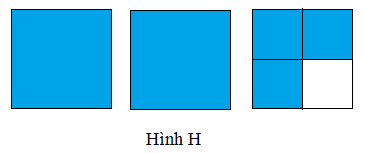 		A. 			B. C. 			D. b) Hỗn số thích hợp viết vào chỗ chấm của  là: A. 		B. 		C. 		D. Bài 2: Viết phân số thích hợp vào chỗ chấm:Bài 3:a) Chuyển hỗn số thành phân số:	b) Viết các phân số sau dưới dạng phân số thập phân:	…………………………		 ……………………………… Bài 4: Viết phân số tối giản hoặc hỗn số thích hợp vào chỗ chấm:			phút =………….giờBài 5: TínhBài 6:Tính:Bài 7:Một tấm thảm hình chữ nhật có chiều dài  , Chiều rông kém chiều dài . Tính chu vi và diện tích của tấm thảm đó?Bài giảiBài 8:Đúng ghi Đ, sai ghi S :	Hai thùng đựng tất cả 357 l dầu. Nếu rót 25l dầu từ thùng lớn sang thùng bé thì số lít dầu ở thùng bé bằng  số lít dầu ở thùng lớn. Tính số lít dầu ở thùng bé lúc đầu.	a) Số lít dầu ở thùng bé lúc đầu là 153 l   b) Số lít dầu ở thùng bé lúc đầu là 128 l   